Abseil LeaderNZOIA Summary Sheet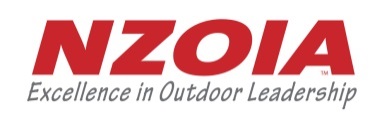 Name: Name: Name: The purpose of this form is to summarise your logbook so we can clearly see the prerequisite days required for this qualification. These are an absolute minimum expectation for those planning to sit this assessment. Please summarise all your logged experience. The purpose of this form is to summarise your logbook so we can clearly see the prerequisite days required for this qualification. These are an absolute minimum expectation for those planning to sit this assessment. Please summarise all your logged experience. The purpose of this form is to summarise your logbook so we can clearly see the prerequisite days required for this qualification. These are an absolute minimum expectation for those planning to sit this assessment. Please summarise all your logged experience. Summary of personal experienceSummary of personal experienceTotalNumber of personal abseils, abseiling off your own set-up (no less than 10 abseils)Number of personal abseils, abseiling off your own set-up (no less than 10 abseils)List locations:List locations:List locations:Summary of instructional experienceSummary of instructional experienceTotalNumber of days as a co-leader/assistant leader or leader (no less than 5 days)Number of days as a co-leader/assistant leader or leader (no less than 5 days)List locations:List locations:List locations:OtherOtherTotalNumber of days of formal instruction you have received as part of a programme, training course etc.Number of days of formal instruction you have received as part of a programme, training course etc.Have you attended a pre-assessment training programme administered by a NZOIA Rock qualification holder?Have you attended a pre-assessment training programme administered by a NZOIA Rock qualification holder?If yes, when & where:If yes, when & where:If yes, when & where: